Pre-Anaesthetic Induction1)Bomazine® 2% (Xylazine HCl)Conc =20mg/mlDose= 0.025mg/kgDosage = (4.5kg x 0.025 mg/kg )/20 mg/ml              =0.005625mlCorrect Use:  0.01ml diluted with saline to 0.5ml in syringe.Give each kid 0.25ml of the solution.Thus dosage of 0.005ml would have been administered.Complication:0.1ml was accidentally diluted to 0.5ml in syringe with saline instead of 0.01mlReversal with Tolazoline was done.Anaesthetic Induction1) Ketamin®:Valium® in 1:1 mixture of 0.5ml.0.25ml Ketamine was mixed with 0.25ml Diazepam2)Lidocaina® (Lidocaine HCl)Conc = 20mg/mlDose = 1.0mg/kgDosage= (4.5kg x 1mg/kg)/ 20mg/ml            = 0.025mlToxic dose = 10mg/kgVol = (4.5 x 10mg/kg)/ 20mg/ml            =2.25ml“Top up” vol: ½ induction drug volume given 0.25ml Ketamine®/Valium® solution0.1125ml Lidocaina®          These were used in the case that the level of anaesthesia became too light.Splash blocks with a solution made of a 1ml Lidocaine diluted to 10ml with saline was also used for regional analgesia when response to pain was present. Analgesia1) Banamine® (Flunixin meglumine)Conc: 50mg/mlDose : 2.2mg/kgDosage= (2.2mg/kg x4.5kg)/ 50mg/ml           =0.198ml ≈ 0.2mlMaintenance (CRI)Drip Rate Rate of fluid delivery= 5ml/kg/hrDrop factor= 20drops/mlDrip rate = (4.5kg x 5ml x 20drops/ml)/60 = 450 drops /min 450/60 = 0.125drops/sec             =1drop/ 8 seconds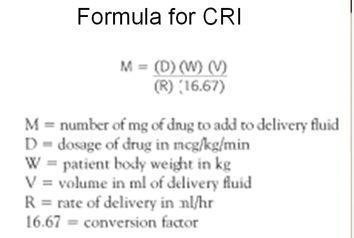 1)Ketamin® (Ketamine HCl) Conc= 100 mg/mlDose rate = 66mcg/kg/minM= (66 mcg/kg/min x 4.5kg x 1000L) / (16.67 x (4.5kg x 5))    =791.842ml791.842ml /100    = 7.9 ml ≈ 8ml2)Lidocaina® (Lidocaine HCl)Conc= 20mg/mlDose rate= 5mcg/kg/minM= (20mcg/kg/min x 4.5kg x 1000L) / (16.67 x 22.5mg)    = 240ml240ml/ 20mg/ml = 12ml 3)Bomazine® (Xylazine HCl)Conc = 20mg/mlDose rate = 0.66mcg/kg/minM= (0.66mcg/kg/min x 4.5kg x 1000L) / (16.67 x 22.5mg)    = 7.91842ml7.91842ml / 20mg/ml = 0.39ml ≈ 0.4mlTotal amount of drugs to be added to saline bag = 8ml Ketamine + 12ml Lidocaine +0.4ml Xylazine = 20.4 mlTherefore 20.4ml saline must first be removed from the sterile saline bag before administering 20.4ml of drugs. Emergency drug Tolazoline® (Tolazolnie HCl)Conc = 100mg/mlDose = 0.1mg/kgDosage = (4.5kg x 0.1mg/kg)/ 100mg/ml             = 0.0045mlAntiobioticCombi-kel 40®Conc : 200 000IU/mlDose : 40 000IU/kgDosage = (4.5kg x 40 000IU/kg)/ 200 000IU/ml             = 0.9mlAdult with weight 20kg Dosage = ( 20kg x 40 000IU/kg) / 200 000IU/ml              = 4mlDrugDose(μg/kg/min)Vol to be injected (ml)Ketamine668Xylazine0.660.4lidocaine2012Total volumeTotal volume20.4